Publicado en Madrid  el 04/03/2020 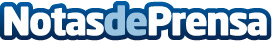 DeCuatro Store enseña las propiedades de las lentejasLa verdina, la pardina, la roja o la azul, el cultivo de las lentejas, comenzó hace miles de años y en la actualidad se disfrutan por todo el planeta. Populares por su alto valor nutricional y su bajo coste económico, se han convertido en la legumbre estrella de cualquier dieta. DeCUATRO STORE, la cafetería más neoyorquina del barrio de Chamberí, donde se puede disfrutar de este manjar, cuenta las propiedades que hacen de las lentejas, el alimento perfecto www.decuatrocatering.comDatos de contacto:DeCuatro Store918 763 496Nota de prensa publicada en: https://www.notasdeprensa.es/decuatro-store-ensena-las-propiedades-de-las Categorias: Nacional Nutrición Gastronomía Sociedad Madrid Restauración http://www.notasdeprensa.es